Publicado en  el 17/11/2015 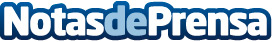 La Comunidad de Murcia premia la creatividad, la sostenibilidad y la proyección de futuro de los proyectos ganadores del Emprendedor del MesLa empresa de marketing y diseño 'Acho que bueno', la plataforma para compartir viajes 'Barco Amigo' y la compañía de desarrollo de software y aplicaciones 'Elorapps', galardonadas con el premio Emprendedor del MesDatos de contacto:Nota de prensa publicada en: https://www.notasdeprensa.es/la-comunidad-de-murcia-premia-la-creatividad Categorias: Murcia Emprendedores Recursos humanos Premios http://www.notasdeprensa.es